           ҠАРАР                                                                                                    РЕШЕНИЕ10 август  2022 й.                                № 129                        10 августа 2022 г.О внесении изменений в Решение Совета сельского поселения  Нижнеаврюзовский сельсовет муниципального района Альшеевский район Республики Башкортостан     от 22 мая   2022 года  № 122 «О порядке определения цены и оплаты земельных участков, находящихся в муниципальной собственности сельского поселения Нижнеаврюзовский сельсовет муниципального района Альшеевский район Республики Башкортостан, при продаже их собственникам зданий, строений и сооружений, расположенных на таких земельных участках»   Руководствуясь Постановлением Правительства Республики Башкортостан № 629 от 29.12.2014 «Об определении цены и оплаты земельных участков, находящихся в государственной собственности Республики Башкортостан, и земельных участков, государственная собственность на которые не разграничена, при продаже их собственникам зданий, строений и сооружений, расположенных на таких земельных участках», Постановлением Правительства Республики Башкортостан № 299 от 14.06.2022 «О внесении изменений в некоторые Решения Правительства Республики Башкортостан», Совет сельского поселения Нижнеаврюзовский сельсовет муниципального района Альшеевский район Республики Башкортостан решил:      1. Внести в Решение Совета сельского поселения  Нижнеаврюзовский сельсовет муниципального района Альшеевский район Республики Башкортостан от 20 мая  2022 года  № 122 «О порядке определения цены и оплаты земельных участков, находящихся в муниципальной собственности сельского поселения Нижнеаврюзовский сельсовет муниципального района Альшеевский район Республики Башкортостан, при продаже их собственникам зданий, строений и сооружений, расположенных на таких земельных участках» изменения:1) пункт 2 дополнить подпунктом "в" следующего содержания:"в) собственникам расположенных на арендуемых ими земельных участках зданий, строений, сооружений, на территории которых осуществлялось строительство атомных электростанций.";2) пункт 3 дополнить подпунктом "в" следующего содержания:        "в) при продаже их гражданам, являющимся собственниками объектов блокированной жилой застройки, расположенных на земельных участках из земель населенных пунктов, предоставленных для блокированной жилой застройки, за исключением случаев, предусмотренных федеральным законодательством и настоящим Постановлением.";3) в пункте 4:а) абзац первый после слов "объектов индивидуального жилищного строительства" дополнить словами "в том числе гражданам, при переходе права собственности на объект индивидуального жилищного строительства, находящийся на таких земельных участках,";б) абзац третий после слов "договора аренды земельного участка" дополнить словами ", за исключением случая расторжения такого договора,";4) после пункта 4 дополнить пунктом 4.1 следующего содержания:"4.1. Сумма уплаченных арендных платежей по договору аренды, превышающая размер цены земельного участка, установленной пунктом 4 настоящего Решения, при его продаже возврату не подлежит.";       5) в п.5  абзацы второй-пятый изложить в следующей редакции: с 1 января 2021 года по 31 декабря 2021 года - по цене в размере 25 процентов кадастровой стоимости земельного участка, действующей на момент обращения заявителя;с 1 января до 1 июля 2022 года - по цене в размере 50 процентов кадастровой стоимости земельного участка, действующей на момент обращения заявителя;с 1 июля до 31 декабря 2022 года - по цене в размере 25 процентов кадастровой стоимости земельного участка, действующей на момент обращения заявителя;с 1 января до 31 декабря 2023 года - по цене в размере 50 процентов кадастровой стоимости земельного участка, действующей на момент обращения заявителя;с 1 января 2024 года до 1 июля 2024 года - по цене в размере 75 процентов кадастровой стоимости земельного участка, действующей на момент обращения заявителя;с 1 июля 2024 года - по цене, равной кадастровой стоимости земельного участка, действующей на момент обращения заявителя, если иное не установлено федеральным законодательством.2. Настоящее Решение  обнародовать в зданиях администрации сельского поселения Нижнеаврюзовский сельсовет МР Альшеевский район Республики Башкортостан и в Нижнеаврюзовской сельской библиотеке-филиале МБУК «Альшеевская межпоселенческая центральная библиотека» МР Альшеевский район Республики Башкортостан разместить на официальном сайте администрации сельского поселения Нижнеаврюзовский сельсовет МР Альшеевский район Республики Башкортостан.3. Контроль за исполнением настоящего решения возложить на постоянную комиссию Совета сельского поселения Нижнеаврюзовский сельсовет муниципального района Альшеевский район Республики Башкортостан по бюджету, налогам и вопросам собственности.Глава сельского поселения                                    Р.Р.ФайрушинБАШKОРТОСТАН  РЕСПУБЛИКАҺЫӘЛШӘЙ РАЙОНЫМУНИЦИПАЛЬ РАЙОНЫНЫҢТУБӘНГЕ ӘУРЕЗ АУЫЛ СОВЕТЫАУЫЛ БИЛӘМӘҺЕСОВЕТЫ(БАШҠОРТОСТАН  РЕСПУБЛИКАҺЫ  ӘЛШӘЙ  РАЙОНЫ   ТУБӘНГЕ ӘУРЕЗ АУЫЛ  СОВЕТЫ)452102,Ленин  урамы, 63а,  ТУБӘНГЕ ӘУРЕЗ  ауылы,  Әлшәй районы,Башkортостан  Республикаһытелефон/факс (34754) 3-54-23e-mail: аvrus@ufamts.ru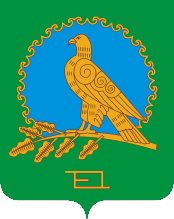 СОВЕТСЕЛЬСКОГО ПОСЕЛЕНИЯНИЖНЕАВРЮЗОВСКИЙ СЕЛЬСОВЕТМУНИЦИПАЛЬНОГО РАЙОНААЛЬШЕЕВСКИЙ РАЙОНРЕСПУБЛИКИ БАШКОРТОСТАН(НИЖНЕАВРЮЗОВСКИЙ  СЕЛЬСОВЕТ АЛЬШЕЕВСКОГО  РАЙОНА  РЕСПУБЛИКИ  БАШКОРТОСТАН)452102,ул. Ленина, 63а,   село Нижнее Аврюзово, Альшеевский район,Республика Башкортостан,телефон/факс (34754) 3-54-23.e-mail: аvrus@ufamts.ru  ОГРН  1020201730450                                    ИНН  0202001134                          КПП 020201001  ОГРН  1020201730450                                    ИНН  0202001134                          КПП 020201001  ОГРН  1020201730450                                    ИНН  0202001134                          КПП 020201001